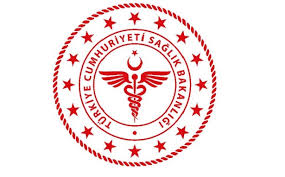                                   BÖLÜM KALİTE SORUMLULARI                                  BÖLÜM KALİTE SORUMLULARI                                  BÖLÜM KALİTE SORUMLULARI                                  BÖLÜM KALİTE SORUMLULARI                                  BÖLÜM KALİTE SORUMLULARI                                  BÖLÜM KALİTE SORUMLULARI                                  BÖLÜM KALİTE SORUMLULARI                                  BÖLÜM KALİTE SORUMLULARI KODUK.KY.YD.01YAYIN TARİHİ01.11.2018REVİZYON TARİHİREVİZYON NO00SAYFA SAYISI 02YATAKLI SERVİS KALİTE SORUMLUSUESRA ATSIZACİL SERVİS KALİTE SORUMLUSUROJDA DUMANDOĞUMHANE KALİTE SORUMLUSUŞÖHRET KANATLABORATUVAR KALİTE SORUMLUSUSAVAŞ GÜNSELRÖNTGEN KALİTE SORUMLUSUEMİN BİLMEZ